Repubblica e Cantone
TicinoRepubblica e Cantone
TicinoRepubblica e Cantone
TicinoRepubblica e Cantone
TicinoGiudicatura di pace delCircolo di NomeCircoloGiudicatura di pace delCircolo di NomeCircoloGiudicatura di pace delCircolo di NomeCircoloGiudicatura di pace delCircolo di NomeCircoloCredenzialeCredenzialeCredenzialeCredenzialeCredenzialeCredenzialeCredenzialeCredenzialevisto l’articolo 85 capoverso 2 della legge sull’esercizio dei diritti politici del 19 novembre 2018,preso atto dei risultati dell’elezione del Sindaco del data,è eletto alla carica divisto l’articolo 85 capoverso 2 della legge sull’esercizio dei diritti politici del 19 novembre 2018,preso atto dei risultati dell’elezione del Sindaco del data,è eletto alla carica divisto l’articolo 85 capoverso 2 della legge sull’esercizio dei diritti politici del 19 novembre 2018,preso atto dei risultati dell’elezione del Sindaco del data,è eletto alla carica divisto l’articolo 85 capoverso 2 della legge sull’esercizio dei diritti politici del 19 novembre 2018,preso atto dei risultati dell’elezione del Sindaco del data,è eletto alla carica divisto l’articolo 85 capoverso 2 della legge sull’esercizio dei diritti politici del 19 novembre 2018,preso atto dei risultati dell’elezione del Sindaco del data,è eletto alla carica divisto l’articolo 85 capoverso 2 della legge sull’esercizio dei diritti politici del 19 novembre 2018,preso atto dei risultati dell’elezione del Sindaco del data,è eletto alla carica divisto l’articolo 85 capoverso 2 della legge sull’esercizio dei diritti politici del 19 novembre 2018,preso atto dei risultati dell’elezione del Sindaco del data,è eletto alla carica divisto l’articolo 85 capoverso 2 della legge sull’esercizio dei diritti politici del 19 novembre 2018,preso atto dei risultati dell’elezione del Sindaco del data,è eletto alla carica diSindacodel Comune di NomeComuneper il periodo fino al 2028Sindacodel Comune di NomeComuneper il periodo fino al 2028Sindacodel Comune di NomeComuneper il periodo fino al 2028Sindacodel Comune di NomeComuneper il periodo fino al 2028Sindacodel Comune di NomeComuneper il periodo fino al 2028Sindacodel Comune di NomeComuneper il periodo fino al 2028Sindacodel Comune di NomeComuneper il periodo fino al 2028Sindacodel Comune di NomeComuneper il periodo fino al 2028Nome CognomeData di nascita (gg.mm.aaaa), Luogo di domicilioNome CognomeData di nascita (gg.mm.aaaa), Luogo di domicilioNome CognomeData di nascita (gg.mm.aaaa), Luogo di domicilioNome CognomeData di nascita (gg.mm.aaaa), Luogo di domicilioNome CognomeData di nascita (gg.mm.aaaa), Luogo di domicilioNome CognomeData di nascita (gg.mm.aaaa), Luogo di domicilioNome CognomeData di nascita (gg.mm.aaaa), Luogo di domicilioNome CognomeData di nascita (gg.mm.aaaa), Luogo di domicilioLuogo, gg mese aaaaLuogo, gg mese aaaaLuogo, gg mese aaaaLuogo, gg mese aaaaLuogo, gg mese aaaaLuogo, gg mese aaaaLuogo, gg mese aaaaLuogo, gg mese aaaaIl Giudice di paceNome CognomeIl Giudice di paceNome CognomeIl Giudice di paceNome CognomeIl Giudice di paceNome CognomeIl Giudice di paceNome Cognome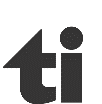 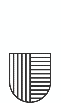 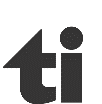 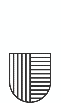 